БАШҠОРТОСТАН  РЕСПУБЛИКАҺЫ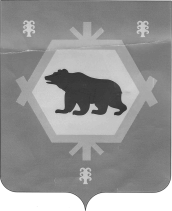 БӨРЙӘН РАЙОНЫ МУНИЦИПАЛЬ РАЙОНЫНЫҢ  ТИМЕР  АУЫЛ СОВЕТЫ  АУЫЛ  БИЛӘМӘҺЕ  СОВЕТЫ СОВЕТ СЕЛЬСКОГО ПОСЕЛЕНИЯ  ТИМИРОВСКИЙ СЕЛЬСОВЕТ МУНИЦИПАЛЬНОГО РАЙОНА БУРЗЯНСКИЙ  РАЙОНРЕСПУБЛИКИ  БАШКОРТОСТАН    КАРАР                                                                         РЕШЕНИЕ «13» ноябрь  2017 йыл                        № 27-22/121                            «13» ноября  2017 года        Заслушав  информацию главы сельского поселения Р.К. Арслангужиной изменения  в доходную и расходную часть бюджета  за 4 квартал  2017г. Совет сельского поселения    Тимировский сельсовет муниципального района Бурзянский район Республики Башкортостан решил:         1. Внести изменение в  доходную часть  бюджета сельского поселения              Тимировский сельсовет приложение  № 1 к настоящему решению.         2. Внести изменение в  расходную часть  бюджета сельского поселения                Тимировский сельсовет приложение  № 6 к настоящему решению (спр.№ 2).Глава сельского поселенияТимировский сельсовет                                                     Р.К.Арслангужина                                                                                                      Приложение №1                                                                     к решению № 27-22/121 от 13.11.2017г.                    Изменение  в доходную часть  бюджета сельского поселения                          Тимировский сельсовет за  4  квартал                                                                                                                            /руб.коп/Управляющий делами:                                                      Р.Н.БурановаНачальник-главный бухгалтер:                                        А.Р.Буранбаев                                                                                       № п/пКодыВсегоПо кварталамПо кварталамПо кварталамПо кварталам№ п/пКодыВсего12341.1060603310\182\1000\110+7800+78002.1130299510\182\0000\130-1000-1000ИТОГО+6800+6800